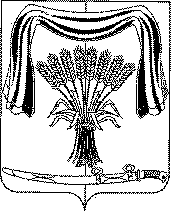 Заключениепо результатам экспертно-аналитического мероприятия«Внешняя проверка годового отчета об исполнении бюджетаПокровского сельского поселения Новопокровского районаза 2016 год»от 14 апреля 2017 года						  		           № 01-15/06Основание для проведения мероприятияст. ст. 157, 264.4 Бюджетного кодекса Российской Федерации (далее – БК РФ)ст. 9 Федерального закона от 07.02.2011 № 6-ФЗ «Об общих принципах организации и деятельности контрольно-счетных органов субъектов Российской Федерации и муниципальных образований»ст. 77 Устава Покровского сельского поселения Новопокровского района, утвержденного решением Совета Покровского сельского поселения Новопокровского района от 26.05.2015 № 38 (далее – Устав Поселения)ст. 29 Положения о бюджетном процессе в Покровском сельском поселении, утвержденного решением Совета Покровского сельского поселения Новопокровского района от 20.10.2014 № 6 (далее – Положение о бюджетном процессе)ст. 8 Положения о Контрольно-счетной палате муниципального образования Новопокровский район, утвержденного решением Совета муниципального образования Новопокровский район от 19.01.2012 № 164 (далее – Положение о КСП)п. 3.1.8 плана работы Контрольно-счетной палаты муниципального образования Новопокровский район на 2017 год, утвержденного приказом Контрольно-счетной палаты муниципального образования Новопокровский район от 01.02.2017 № 1Цель мероприятияустановление законности, степени полноты и достоверности представленной бюджетной отчетности, а также представленных в составе проекта решения Совета Покровского сельского поселения Новопокровского района «Об утверждении годового отчета об исполнении бюджета Покровского сельского поселения Новопокровского района за 2016 год» документов и материалов соответствие порядка ведения бюджетного учета законодательству Российской Федерации установление достоверности бюджетной отчетности главных администраторов бюджетных средствустановление соответствия фактического исполнения бюджета его плановым назначениям, установленным решением о местном бюджете на 2016 годвыработка рекомендаций по повышению эффективности управления муниципальными финансами и муниципальным имуществомподготовка заключения на годовой отчет об исполнении местного бюджетаПредмет мероприятиягодовой отчет об исполнении бюджета Покровского сельского поселения Новопокровского района за 2016 годгодовая бухгалтерская и бюджетная отчетность главных администраторов бюджетных средств, дополнительные материалы, документы и пояснения к нимОбъект мероприятияГлавные распорядители бюджетных средств, главные администраторы доходов бюджета, главные администраторы источников финансирования дефицита бюджетаОтветственные исполнителиПредседатель Контрольно-счетной палаты муниципального образования Новопокровский район С.В. Бесаев, аудитор Контрольно-счетной палаты муниципального образования Новопокровский район Л.С. Данилина Анализируемый период: с 01.01.2016 по 31.12.2016Сроки проведения мероприятия: с 15.03.2017 по 14.04.2017Результаты мероприятия:Общие положенияНастоящее заключение подготовлено в соответствии со Стандартом финансового контроля (годовой отчет) «Проведение внешней проверки годового отчета об исполнении местного бюджета совместно с проверкой достоверности годовой бюджетной отчетности главных администраторов бюджетных средств», утвержденным приказом Контрольно-счетной палаты муниципального образования Новопокровский район от 22.02.2013 № 6. Для подготовки заключения о результатах внешней проверки годового отчета об исполнении местного бюджета использовалась информация, представленная администрацией Покровского сельского поселения Новопокровского района на основании запросов Контрольно-счетной палаты муниципального образования Новопокровский район (далее – Контрольно-счетная палата), материалы проведенных контрольных и экспертно-аналитических мероприятий. Внешняя проверка годового отчета об исполнении бюджета Поселения проводилась выборочным методом путем отбора отдельных элементов.В ходе внешней проверки годового отчета об исполнении местного бюджета проанализированы нормативные правовые акты, регулирующие бюджетный процесс в Покровском сельском поселении Новопокровского района (далее – Поселение), в том числе по формированию и исполнению местного бюджета в анализируемом периоде, а также бюджетная отчетность главных администраторов доходов и источников финансирования дефицита местного бюджета, главных распорядителей средств местного бюджета.В Поселении порядок предоставления, рассмотрения и проведения внешней проверки годового отчета об исполнении бюджета Поселения (далее – местный бюджет) установлен главой 7 Положения о бюджетном процессе.Согласно вышеуказанной главы, внешняя проверка годового отчета об исполнении местного бюджета осуществляется органом муниципального финансового контроля.Отчет об исполнении местного бюджета за 2016 год с пояснительной запиской и дополнительными материалами поступил в Контрольно-счетную палату 15.03.2017. Кроме того, представлены в полном объеме документы и материалы, перечень которых установлен ст. 264.2 БК РФ, ст. 30 Положения о бюджетном процессе.Бюджетный процесс в Поселении в 2016 году основывался на положениях БК РФ, бюджетного законодательства Краснодарского края, Устава Поселения, а также Положения о бюджетном процессе.Утверждение местного бюджета на 2016 год обеспечено до начала финансового года. Предельные значения его параметров, установленные ст. 184.1 БК РФ, соблюдены. Первоначально местный бюджет на 2016 год был утвержден по доходам в сумме 11 427,7 тыс. руб., по расходам в сумме 11 427,7 тыс. руб. с дефицитом (профицитом) бюджета 0,0 тыс. руб., источники финансирования дефицита бюджета утверждены в соответствии со ст. 92 БК РФ.Изменения и дополнения в местный бюджет в 2016 году вносились решениями Совета Поселения 8 раз и в основном были связаны с перераспределением бюджетных ассигнований и увеличением безвозмездных поступлений и объема налоговых и неналоговых доходов. Последняя корректировка параметров местного бюджета принята решением Совета Поселения от 01.12.2016 № 91 «О внесении изменений в решение Совета Покровского сельского поселения Новопокровского района от 07.12.2015 № 54 «О бюджете Покровского сельского поселения Новопокровского района на 2016 год» (далее - решение Совета Поселения от 01.12.2016 № 91 (окончательная редакция).В результате внесенных изменений и дополнений в местный бюджет доходная часть местного бюджета по сравнению с первоначальными значениями была увеличена на 15 % и составила 13138,9 тыс. руб., расходная часть была увеличена на 30,6 % и составила 14922,8 тыс. руб., плановый дефицит сложился в размере 1783,9 тыс. руб. Источники финансирования дефицита бюджета в течение отчетного периода не изменялись, их объем соответствовал размеру дефицита бюджета.Муниципальный долг местного бюджета по состоянию на 01.01.2017 составил 75,0 тыс. руб. Верхний предел долговых обязательств по итогам исполнения местного бюджета не превысил предельного значения, установленного п. 3 ст. 107 БК РФ. В течение 2016 года администрацией Поселения муниципальные гарантии и кредиты не предоставлялись.Остатки целевых средств краевого бюджета по состоянию на 01.01.2017 в местном бюджете составили 0,0 тыс. руб. В 2016 году в Поселении на  реализацию 8 муниципальных программ выделены средства в размере 11302,5 тыс. руб. Фактически освоено 10355,3 тыс. руб. или 91,6% уточненного плана расходов на реализацию мероприятий муниципальных программ.    Результаты внешней проверкигодовой бюджетной отчетности главных администраторовбюджетных средствРешением Совета Поселения от 07.12.2015 № 54 «О бюджете Покровского сельского поселения Новопокровского района на 2016 год» главным администратором доходов и источников финансирования дефицита местного бюджета, главным распорядителем средств местного бюджета (далее - ГАБС) утверждена администрация Поселения.Цель внешней проверки бюджетной и бухгалтерской отчетности ГАБС заключалась в том, чтобы на основе проведенных контрольных процедур выразить мнение в отношении полноты годовой бюджетной отчетности ГАБС, исполнения в отчетном году ГАБС решения о бюджете в части объема и структуры доходов и иных платежей в бюджет и в части объема и структуры расходов бюджета. Внешняя проверка включала в себя арифметическую проверку, проверку контрольных соотношений между показателями бюджетной отчетности ГАБС, соотношение показателей Главной книги (ф. 0504072) и представленной годовой отчетности, а также оценку бюджетной отчетности. Проведенная в соответствии с требованиями ст. 264.4 БК РФ внешняя проверка бюджетной отчетности показала следующее.Бюджетная отчетность в соответствии с требованиями ст. 264.1 БК РФ включает:1) отчет об исполнении бюджета;2) баланс исполнения бюджета;3) отчет о финансовых результатах деятельности; 4) отчет о движении денежных средств;5) пояснительную записку.Представленные для проведения внешней проверки формы отчетности в целом сформированы в соответствии с требованиями Инструкции о порядке составления и предоставления годовой, квартальной и месячной отчетности об исполнении бюджетов бюджетной системы Российской Федерации, утвержденной приказом Минфина РФ от 28.12.2010 № 191н (далее – Инструкция № 191н).Плановые показатели, указанные в отчетности ГАБС, в целом соответствуют показателям утвержденного местного бюджета с учетом изменений, внесенных в ходе исполнения местного бюджета. Проверка показала, что бюджетная отчетность ГАБС в целом объективно отражает фактическое исполнение местного бюджета и результаты финансовой деятельности ГАБС за отчетный период.В ходе проверки нарушений не установлено.Представленная для внешней проверки годовая бухгалтерская отчетность Поселения в целом достоверно отражает во всех существенных отношениях финансовое положение Поселения на 01.01.2017 и результаты финансово-хозяйственной деятельности Поселения за период с 01.01.2016 по 31.12.2016 включительно. Необходимо отметить, что по результатам проведения проверки отчетности установлено снижение кредиторской задолженности. Так, значение кредиторской задолженности (расчеты по принятым обязательствам) по состоянию на 01.01.2016 составляло 384,3  тыс. руб., при этом соответствующее значение по состоянию на 01.01.2017 – 34,6 тыс. руб. Просроченная кредиторская задолженность, согласно ф. 0503169, отсутствует. По состоянию на 01.01.2017 дебиторская задолженность составила 642,8 тыс. руб., при этом соответствующее значение по состоянию на 01.01.2016 – 50,1 тыс. руб. (+592,7 тыс. руб.). Анализ исполнения текстовых статей решения о местном бюджете Направленный в адрес Контрольно-счетной палаты годовой отчет об исполнении местного бюджета за 2016 год (включая приложения) содержит информацию об уточненных основных характеристиках местного бюджета на 2016 год, которые соответствуют параметрам, утвержденным Решением Совета Поселения от 01.12.2016 № 91 (окончательная редакция). Основные характеристики местного бюджетаТаблица №1Исполнение доходной части местного бюджета Структура доходной части местного бюджета состоит из двух блоков: собственные доходы и безвозмездные поступления от других уровней бюджетов бюджетной системы Российской Федерации. Собственные доходы, в свою очередь, подразделяются на налоговые и неналоговые доходы.В целях объективной оценки показателей исполнения местного бюджета за 2016 год данные годового отчета сопоставлялись с уточненными плановыми показателями (сводная бюджетная роспись) и показателями исполнения местного бюджета за 2015 год.Решением Совета Поселения от 01.12.2016 № 91 (окончательная редакция) утвержден объем доходов на 2016 год в сумме 13138,9 тыс. руб., фактическое исполнение составило 13615,5 тыс. руб., что на 476,6 тыс. руб. (+3,6 %) выше утвержденного показателя. В 2016 году доля собственных доходов в общем объеме доходов увеличилась: удельный вес налоговых и неналоговых доходов составил 92,1 %, безвозмездных поступлений – 7,9 % (в 2015 году: 80,0 % и 20,0 % соответственно). Из вышеуказанного следует, что в отчетном периоде финансовые ресурсы Поселения стали в меньшей степени зависеть от финансовой помощи субъекта РФ.Информация о структуре и динамике доходов местного бюджета в 2015-2016 годах представлена в таблице № 2:Таблица №2Решением Совета Поселения от 01.12.2016 № 91 (окончательная редакция) утвержден объем налоговых доходов на 2016 год в сумме 1896,3 тыс. руб., фактическое исполнение составило 1902,9 тыс. руб., что на 6,6 тыс. руб. (+0,3 %) выше утвержденного показателя. В разрезе отдельных видов налоговых доходов отклонения составили:налог на доходы физических лиц +131,8 тыс. руб. (+21,3 %);налоги на товары (работы, услуги), реализуемые на территории Российской Федерации +119,9 тыс. руб. (+9,4 %);единый сельскохозяйственный налог +53,4 тыс. руб. (+1,2 %); налог на имущество физических лиц +15,1 тыс. руб. (+4,8 %);земельный налог+170,0 тыс. руб. (+5,0 %).Основным источником формирования налоговых доходов местного бюджета являлся единый сельскохозяйственный налог (43,2 % в структуре налоговых доходов). По сравнению с 2015 годом, налоговые доходы местного бюджета в 2016 году увеличились на 1830,2 тыс. руб. (+20,8 %). Решением Совета Поселения от 01.12.2016 № 91 (окончательная редакция) утвержден объем неналоговых доходов на 2016 год в сумме 1947,7 тыс. руб., фактическое исполнение составило 1964,2 тыс. руб., что на 16,5 тыс. руб. (+0,8 %) выше утвержденного показателя. В разрезе отдельных видов неналоговых доходов отклонения составили:доходы от использования имущества, находящегося в муниципальной собственности +1,3 тыс. руб. (+7,1 %); доходы от оказания платных услуг и компенсации затрат государства +4,0 тыс. руб. (+0,2 %);штрафы, санкции, возмещение ущерба +0,1 тыс. руб. (+0,6 %);прочие неналоговые доходы +1,2 тыс. руб. (+12,0 %).Основным источником формирования неналоговых доходов местного бюджета являлись доходы от оказания платных услуг и компенсации затрат государства (97,5 % в структуре неналоговых доходов). По сравнению с 2015 годом, неналоговые доходы местного бюджета в 2016 году уменьшились на 61,3 тыс. руб. (-3,1 %).Решением Совета Поселения от 01.12.2016 № 91 (окончательная редакция), утвержден объем безвозмездных поступлений на 2016 год в сумме 1089,6 тыс. руб., фактическое исполнение составило 1069,4 тыс. руб. (98 %).Основным источником формирования безвозмездных поступлений местного бюджета являлись субсидии бюджетам бюджетной системы Российской Федерации (межбюджетные субсидии) (82,6 %). По сравнению с 2015 годом, безвозмездные поступления местного бюджета в 2016 году уменьшились на 1617,6 тыс. руб. (-60,2 %). Классификация доходов в целом соответствует ст. 20 БК РФ, требованиям «Указаний о порядке применения бюджетной классификации Российской Федерации», утвержденных приказом Министерства финансов Российской Федерации от 01.07.2013 № 65н.Исполнение доходной части местного бюджета в целом осуществлялось в соответствии с требованиями БК РФ. Расходы местного бюджета Первоначально местный бюджет на 2016 год принят с расходами в сумме 11427,7 тыс. руб. С учетом внесенных в течение финансового года в местный бюджет изменений, плановые расходы 2016 года составили 14922,8 тыс. руб., что на 3495,1 тыс. руб. или на 30,6 % больше первоначально утвержденных расходов.Согласно проекту годового отчета об исполнении местного бюджета фактическое исполнение местного бюджета за 2016 год по расходам составило 93,6 % к плановым показателям. По сравнению к первоначально планируемым расходам, фактические расходы составили 122,2 % или на 2542,1 тыс. руб. больше первоначально утвержденных ассигнований.Структура основных разделов расходной части местного бюджета в 2016 году по сравнению с предыдущим годом характеризуется следующими показателями:Таблица №3Следует отметить, что в 2015 году процент выполнения плана по расходам составлял 99,6 %, в 2016 году план по расходам выполнен на 94,0 %. Формирование расходных обязательств Поселения в соответствии со ст. 87 БК РФ осуществлялось на основе реестра расходных обязательств. Постановлением администрации Поселения от 12.09.2016 № 148 «Об утверждении Положения о порядке ведения реестра расходных обязательств Покровского сельского поселения Новопокровского района» (с изменениями) утвержден порядок ведения реестра расходных обязательств в Поселении.Представленный для внешней проверки уточненный реестр расходных обязательств соответствует бюджетным назначениям, утвержденной сводной бюджетной росписи.Структура администрации Поселения утверждена решением Совета Поселения от 05.03.2013 № 184 «Об утверждении структуры администрации Покровского сельского поселения Новопокровского района», что соответствует п. 8 ст. 37 Федерального закона № 131-ФЗ от 06.10.2003 «Об общих принципах организации местного самоуправления в Российской Федерации».Среднесписочная численность муниципальных служащих администрации Поселения за 2016 год составила 8 человек (в 2015 году – 8 человек). Средний объем расходов на содержание 1 работника администрации в 2016 году составил 323,4 тыс.руб. в год (в 2015 году – 432,3  тыс.руб.).Постановление главы администрации (губернатора) Краснодарского края от 21.09.2015 № 880 «Об утверждении нормативов формирования расходов на оплату труда депутатов, выборных должностных лиц местного самоуправления, осуществляющих свои полномочия на постоянной основе, муниципальных служащих и содержание органов местного самоуправления муниципальных образований Краснодарского края на 2016 год и о внесении изменений в некоторые нормативные правовые акты главы администрации (губернатора) Краснодарского края» Поселению установлен соответствующий норматив – 3381,0 тыс. руб. Фактически на указанные цели израсходовано 3326,2 тыс. руб. (98,4 % от норматива). На основании ст. 81 БК РФ в Поселении сформирован резервный фонд администрации Поселения. Решением Совета Поселения от 01.12.2016 № 91 (окончательная редакция) размер резервного фонда был утвержден в сумме 5,0 тыс. руб. Порядок выделения средств из резервного фонда установлен постановлением администрации Поселения от 03.09.2012 № 78 «Об утверждении Положения о порядке расходования средств резервного фонда администрации Покровского сельского поселения Новопокровского района». Размер резервного фонда Поселения по итогам 2016 года не превысил предельное значение, установленное п. 3 ст. 81 БК РФ (3 % общего объема расходов бюджета) и фактически составил 0 %.В 2016 году финансирование в целом произведено ниже плановых назначений. Относительно 2015 года общая сумма расходов местного бюджета уменьшилась на 2089,0 тыс. руб. (-13 %). Классификация расходов бюджета в целом соответствует требованиям ст. 21 БК РФ, требованиям «Указаний о порядке применения бюджетной классификации Российской Федерации», утвержденных приказом Министерства финансов Российской Федерации от 01.07.2013 № 65н.Расходная часть местного бюджета за 2016 год исполнена в целом в соответствии с БК РФ и бюджетным законодательством и в целом обеспечила потребности населения в услугах социальной сферы. Дефицит местного бюджета,источники его покрытия, состояние муниципального долгаРешением Совета Поселения от 01.12.2016 № 91 (окончательная редакция) дефицит бюджета утвержден в сумме 1783,9 тыс. руб. Предельный уровень дефицита бюджета, установленный ст. 92.1 БК РФ в размере 10 процентов общего годового объема доходов местного бюджета без учета утвержденного объема безвозмездных поступлений и (или) поступлений налоговых доходов по дополнительным нормативам отчислений, на 01.01.2017 соблюден (фактически - дефицит 354,3 тыс. руб.).Источниками финансирования дефицита местного бюджета, сложившегося на 01.01.2017 являлись:получение кредитов от других бюджетов бюджетной системы Российской Федерации бюджетами сельских поселений в валюте Российской Федерации;изменение остатков средств на счетах по учету средств бюджета. По состоянию на 01.01.2017 муниципальный долг составляет 75,0 тыс. руб. Объем муниципального долга в 2016 году не превысил предельные значения, установленные п. 3 ст. 107 БК РФ (общий объем доходов бюджета без учета безвозмездных поступлений). Объем расходов на обслуживание муниципального долга в 2016 году составил 0,3 тыс. руб.Решением Совета Поселения от 01.12.2016 № 91 (окончательная редакция) верхний предел долга по муниципальным гарантиям по состоянию на 01.01.2017 утвержден в размере 0,0 тыс. руб. (фактически – 0). Сведения об исполнении муниципальных программВ Поселении в 2016 году фактически осуществлены расходы на реализацию 8 муниципальных программ. Согласно представленному годовому отчету об исполнении местного бюджета Поселения, общее исполнение по  программам составило 10355,3 тыс.руб. (91,6 %). 8. ЗаключениеФормирование и исполнение местного бюджета за 2016 год в целом осуществлялось в соответствии с требованиями БК РФ. Степень надежности бюджетного учета Контрольно-счетная палата считает достаточной.Значительная часть расходов местного бюджета направлена на текущее финансирование бюджетной сферы, имела социальную направленность и обеспечила потребности населения в услугах бюджетной сферы.Выводы:Проведение данного экспертно-аналитического мероприятия позволяет Контрольно-счетной палате сделать вывод о том, что средства местного бюджета в 2016 году в целом использовались в соответствии с целями бюджетной политики: посредством реализации муниципальных программ решались конкретные задачи в социально значимых сферах. Кроме того, проведенная внешняя проверка позволяет сделать вывод об условной достоверности бюджетной отчетности, как носителя информации о финансовой деятельности ГАБС. Годовой отчет об исполнении местного бюджета в целом соответствует Инструкции № 191н по полноте (составу и содержанию) и достоверности.Предложения:Годовой отчет Покровского сельского поселения Новопокровского района об исполнении бюджета за 2016 год и проект решения Совета Покровского сельского поселения Новопокровского района «Об утверждении годового отчета об исполнении бюджета Покровского сельского поселения Новопокровского района за 2016 год» вынести на обсуждение в Совет Покровского сельского поселения Новопокровского района в предложенном варианте с целью утверждения в соответствии со ст. 264.5 БК РФ.ПредседательКонтрольно-счетной палаты				 	 	               С.В. БесаевАудиторКонтрольно-счетной палаты				 	 	               Л.С. ДанилинаКОНТРОЛЬНО-СЧЕТНАЯ ПАЛАТАМУНИЦИПАЛЬНОГО ОБРАЗОВАНИЯ НОВОПОКРОВСКИЙ РАЙОННаименование показателейПервоначальное решение о местном бюджете, тыс.руб.Утвержденные бюджетные назначения с учетом изменений, тыс. руб.Изменение показателей Изменение показателей ИсполнениеИсполнениеИсполнениеНаименование показателейПервоначальное решение о местном бюджете, тыс.руб.Утвержденные бюджетные назначения с учетом изменений, тыс. руб.%Отклонение, +/-Фактическое исполнение, тыс.руб.% исполнения, отклонение по отношению к утвержденным назначениям с учетом изменений% исполнения, отклонение по отношению к утвержденным назначениям с учетом измененийНаименование показателейПервоначальное решение о местном бюджете, тыс.руб.Утвержденные бюджетные назначения с учетом изменений, тыс. руб.%Отклонение, +/-Фактическое исполнение, тыс.руб.% +,- тыс.руб.Общий объем доходов11 427,7 13138,915,0%+1711,213615,53,6%+476,6Общий объем расходов11 427,7 14922,830,6%+3495,113969,8-6,4%-953,0Дефицит бюджета0-1783,9-354,3-1429,6Наименование доходов2015 год, факт, тыс.руб.2016 год, план, тыс.руб.2016 год, факт2016 год, факт2016 год, фактСтруктура, %Структура, %Наименование доходов2015 год, факт, тыс.руб.2016 год, план, тыс.руб.тыс.руб.% к плану на год% к факту 2015 года2015 год2016 годНалоговые и неналоговые доходы 10777,212 049,312546,1104,0 116,480,0%92,1%Налоговые доходы 8813,010153,010643,2104,8120,865,5%78,2%Налог на доходы физических лиц760,7618,0749,8121,398,65,6%5,5%Налоги на товары (работы, услуги), реализуемые на территории Российской Федерации654,61276,51396,4109,4213,34,9%10,3%Единый сельскохозяйственный налог4618,74543,74597,1101,299,534,3%33,8%Налог на имущество физических лиц317,3317,0332,1104,8104,72,4%2,4%Земельный налог2461,73397,83567,8105,0144,918,3%26,2%Задолженность и перечисления по отмененным налогам0,00,00,00,00,00,0%0,0%Неналоговые доходы 1964,21896,31902,9100,396,914,6%14,0%Доходы от использования имущества, находящегося в государственной и муниципальной собственности34,618,319,6107,156,60,3%0,1%Доходы  от оказания платных услуг (работ) и компенсации затрат государства1891,91852,01856,0100,298,114,1%13,6%Доходы от продажи материальных и нематериальных активов0,00,00,00,00,00,0%0,0%Штрафы, санкции, возмещение ущерба22,216,016,1100,672,50,2%0,1%Прочие неналоговые доходы 15,510,011,2112,072,30,1%0,1%Безвозмездные поступления 2687,01089,61069,498,139,820,0%7,9%Дотации бюджетам сельских поселений на выравнивание бюджетной обеспеченности0,00,00,00,00,00,0%0,0%Субсидии бюджетам бюджетной системы Российской Федерации (межбюджетные субсидии)2577,1903,9883,797,834,319,1%6,5%Субвенции  бюджетам бюджетной системы Российской Федерации 185,6194,2194,2100,0104,61,4%1,4%Иные межбюджетные трансферты41,30,00,00,00,00,3%0,0%Доходы бюджетов сельских поселений от возврата остатков субсидий, субвенций и иных межбюджетных трансфертов, имеющих целевое назначение,  прошлых лет из бюджетов муниципальных районов20,80,00,00,00,00,2%0,0%Возврат остатков субсидий, субвенций и иных межбюджетных трансфертов, имеющих целевое назначение прошлых лет-137,8-8,5-8,5100,06,2-1,0%0,1%Всего:13464,213138,913615,5103,6101,1100,0%100,0%Наименование расходов 2015 год, факт, тыс.руб.2016 год, план, тыс.руб.2016 год, факт2016 год, факт2016 год, фактСтруктура, %Структура, %Наименование расходов 2015 год, факт, тыс.руб.2016 год, план, тыс.руб.тыс.руб.% к плану 2016 года% к факту 2015 года2015 год2016 годВсего расходов16058,814922,813969,894,0%86,9%100,0%100,0%Общегосударственные вопросы3909,33518,23512,4100,0%89,8%24,3%25,1%Национальная оборона181,8198,9198,9100,0%109,4%1,1%1,4%Национальная безопасность и правоохранительная деятельность278,526,826,8100,0%9,6%1,7%0,2%Национальная экономика2205,21343,5506,238,0%22,9%13,7%3,6%Жилищно – коммунальное хозяйство6649,67360,17274,499,0%109,4%41,4%52,1%Образование33,333,733,7100,0%101,2%0,2%0,2%Культура, кинематография2774,42420,32396,199,0%86,4%17,3%17,2%Физическая культура и спорт26,721,021,0100,0%78,7%0,2%0,2%Обслуживание государственного и муниципального долга       0,00,30,3100,0%0,0%0,2%0,0%